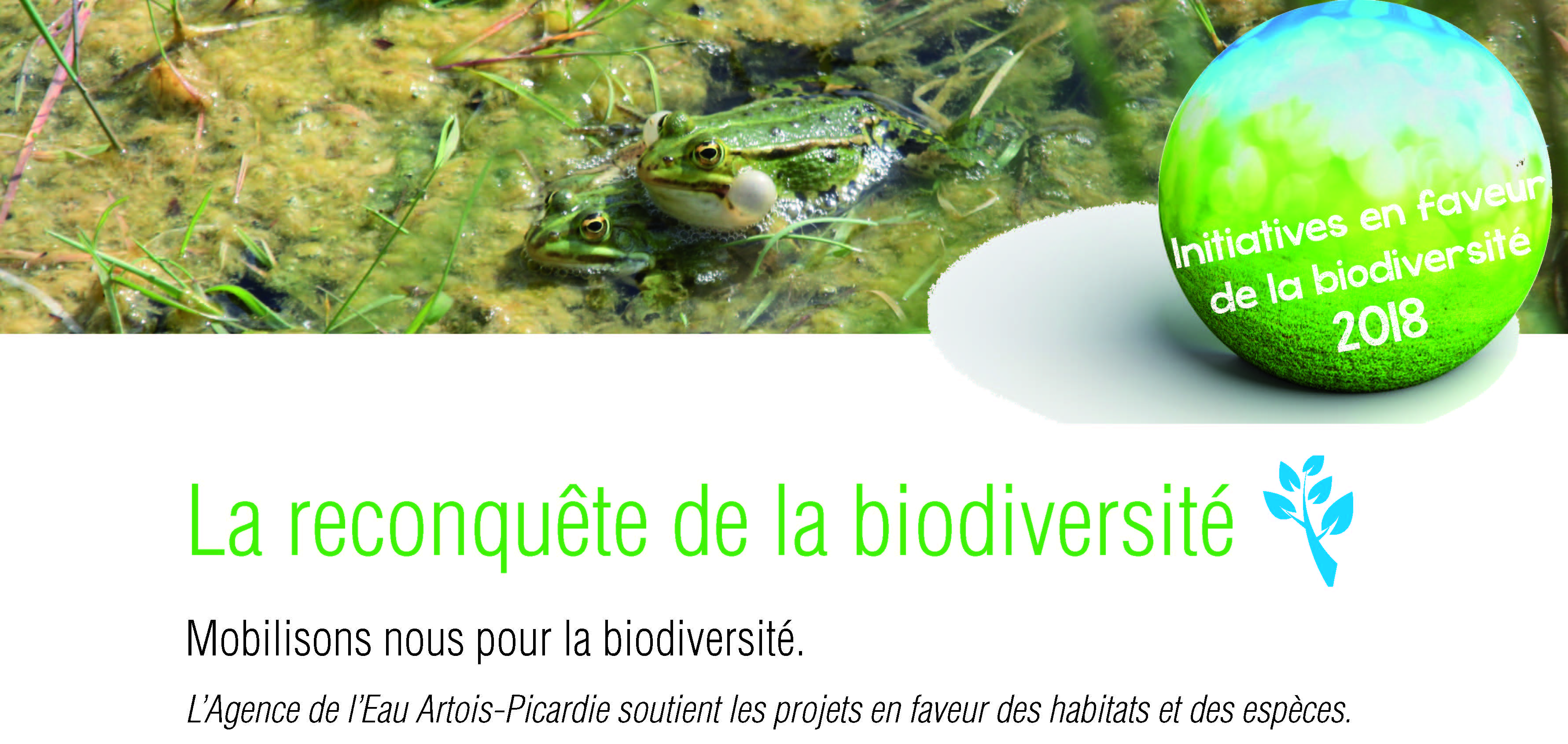 APPEL A PROJETS 2018INITIATIVES EN FAVEUR DE LA BIODIVERSITE- VOLET ETUDES DE CONNAISSANCE -DOSSIER DE CANDIDATURECOMPOSITION DU DOSSIER DE DEMANDEIMPORTANT : afin de faciliter l’instruction des dossiers, merci de bien vouloir utiliser la trame proposée ci-dessous. Une version du document en format .docx est accessible sur le site de l’Agence de l’Eau Artois-Picardie et a vocation à servir de référence pour la rédaction des dossiers déposés dans le cadre de cet appel à initiatives.Toutefois, des paragraphes ou tableaux peuvent être ajoutés s’ils améliorent la compréhension du projet.Certaines précisions concernant le projet pourront être demandées lors de l’instruction du dossier de candidature, tout comme des pièces complémentaires.De plus, la liste ci-dessous présente l’ensemble des pièces ou éléments à renvoyer/renseigner impérativement au moment du dépôt de dossier. Toute pièce ou élément absent à la réception du dossier retardera son instruction.la présentation du Maître d’ouvrage et des partenaires (bénéficiaires et associés) avec lettres d’engagements et/ou convention de partenariats,Dans le cas de lettres d’engagements, il est possible d’envoyer une lettre signée par l’ensemble des partenaires, ou bien une lettre signée PAR partenaire. Veuillez noter cependant qu’il est important dans les 2 cas qu’apparaissent succinctement sur ces lettres, les engagements et les missions qui seront réalisés par chaque partenaire dans le cadre du projet.le RIB de la structure Maître d’ouvrage,la nature explicite des dépenses,la délibération du Maître d’ouvrage,une attestation de non-assujettissement à la TVA pour les personnes présentant des dépenses en TTC,une attestation de non-commencement de l’opération,une copie électronique du dossier,une présentation des dépenses globales et une présentation des dépenses par partenaire,le détail concernant le nombre de jours de travail et les coûts journaliers retenus lorsque les dépenses sont relatives à des temps passés internalisés,la liste des livrables attendus à l’issue du projet et qui seront à fournir par le Maître d’ouvrage à l’Agence de l’Eau Artois-Picardie lors de la commande de solde,si la structure n’a jamais bénéficié d’une aide de l’Agence de l’Eau Artois-Picardie, une copie en un seul exemplaire des statuts régulièrement déclarés. 1 - IDENTIFICATION DU PORTEUR DE PROJETIdentification de la structure :Nom :N° SIRET :Statut juridique :Raison sociale :Adresse du siège :Téléphone :Courriel :Identifiant du représentant légal (président ou autre personne désignée par les statuts) :Nom et prénom :Fonction :Téléphone :Courriel :Identifiant du responsable du projet :Nom et prénom :Fonction :Téléphone :Courriel :Missions de la structure du maître d’ouvrage  : Détaillez en quelques lignes le domaine d’intervention de votre structure. Précisez les compétences acquises dans le domaine du projet. Attention, il ne s’agit pas encore de présenter les missions dans le cadre du projet déposé.2 - IDENTIFICATION DES PARTENAIRES POTENTIELSMissions des structures partenaires potentiels : Détaillez en quelques lignes le domaine d’intervention de la (des) structure(s) partenaire(s). Précisez les compétences acquises dans le domaine du projet. Attention, il ne s’agit pas encore de présenter les missions dans le cadre du projet déposé.3 - IDENTIFICATION DU PROJET Intitulé du projet :Contexte du projet :Présentez les motivations qui sont à l’origine du projet et des partenariats. Afin de faciliter la compréhension, un bref historique sur les actions menées antérieurement sur le territoire sera apprécié.Zone géographique ou territoire de localisation du projet :Précisez le territoire ou les communes sur le(s)quel(s) se déroulera(ont) l(es)’ action(s). Précisez en quoi cette échelle spatiale est la plus pertinente dans le cadre de ce projet et comment elle a été définie. Présentez le territoire qui sera étudié (nature, pertinence)Calendrier prévisionnel de réalisation du projet :  Dates prévisionnelles (mois, année)4 – REALISATION ET MISE EN OEUVREObjectifs du projet (qualitatif et quantitatif) Les objectifs visés doivent préciser obligatoirement la ou les thématiques étudiée(s) parmi celles décrites au 1.1.3. du dossier de présentation. Précisez en quoi le projet participera à l’amélioration, à l’échelle du territoire étudié, de la connaissance de la biodiversité et de sa valorisation. Présentez à l’échelle du projet global, les objectifs visés et les résultats attendus.Description de(s) l’action(s) et livrables attendus :Présentez l’ensemble des actions et des sous-actions prévues dans le projet. Il est important pour chaque action ou sous-action de bien veiller à préciser :les objectifs visés et les résultats attendusles acteurs impliqués par la sous-action (un ou plusieurs partenaires. Si plusieurs partenaires, mentionner le rôle de chaque acteur et les compétences associées…)les livrables attendusles délais et les différents phasages5 – BUDGET ET PLAN DE FINANCEMENTPlan de financement prévisionnel du projet :Plan de financement prévisionnel détaillé :Il s’agit ici de présenter pour chaque acteur les montants sollicités par action et sous-action et de mettre en corrélation les jours de travail correspondants et/ou les coûts journaliers retenus.6 – ENGAGEMENTS DU PORTEUR DE PROJETChaque porteur de projet retenu devra :respecter les engagements que le candidat aura exposés pour répondre à l’éligibilité du projet,transmettre le cas échéant, certaines précisions quant au projet et éventuellement des pièces complémentaires  pour la finalisation du dossier de candidature,reconnaître l’Agence de l’Eau comme partenaire du projet en faisant figurer son logo dans les supports de communication liés au projet, après s’être assuré de l’accord de l’Agence de l’Eau,autoriser l’Agence de l’Eau à faire référence au projet dans ses supports de communication (site internet, lettres d’information, …)Fait à :Le :Nom et signature du porteur de projet : Pour les projets de connaissances, le formulaire complété ainsi que les pièces complémentaires, sont à envoyer sous format papier à l’adresse suivante :Agence de l’Eau Artois-PicardieInitiatives en faveur de la biodiversité200 rue MarcelineCentre tertiaire de l’ArsenalBP 80818 – 59508 DOUAI CEDEX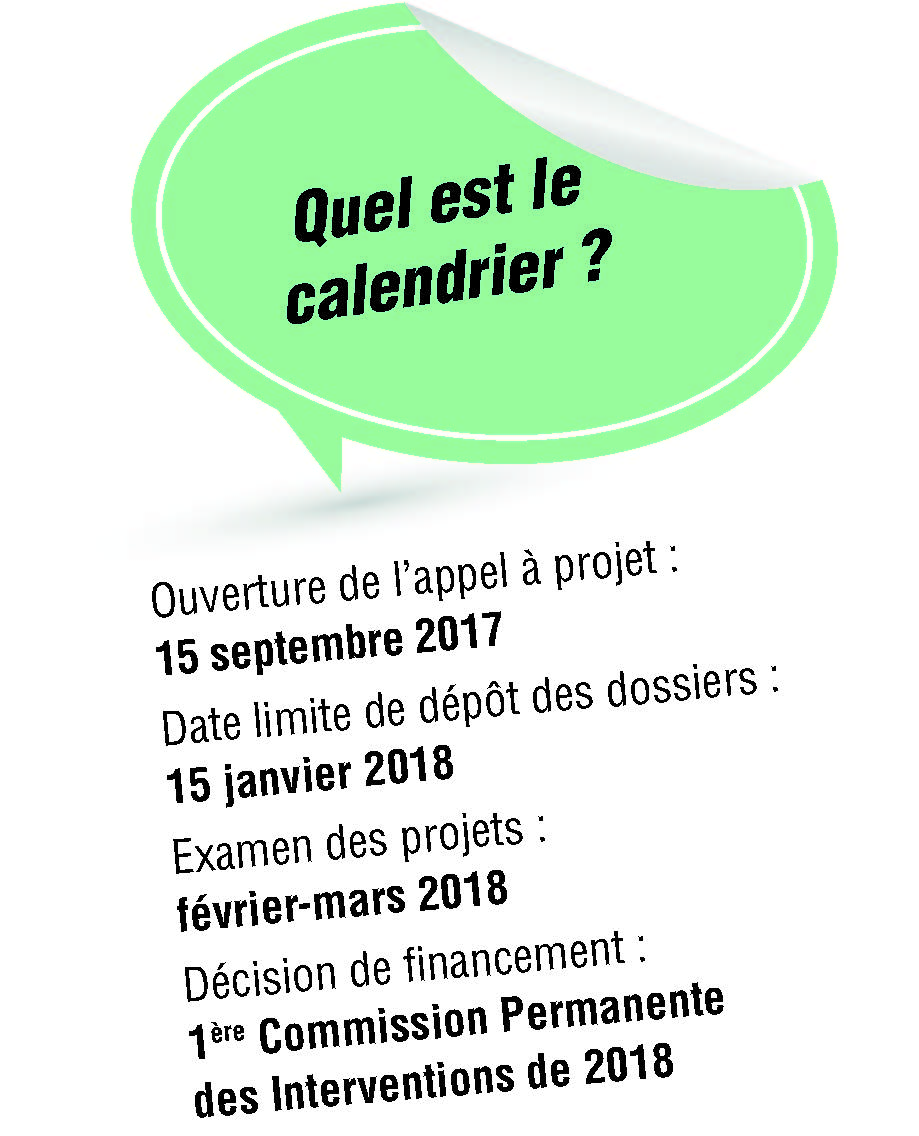 Nom du partenaire potentiel(raison sociale)Type de partenaire(bénéficiaires ou associés)123…Financeurs sollicités% du budgetMontant en €(HT ou TTC à préciser)Etat de la subvention(souhaitée, demandée, validée)Financeurs publicsFonds européensEtat Conseil RégionalConseil DépartementalCommunesAgence de l’EauAutre, précisez :Sous-total financeurs publicsFinanceurs privés (précisez)Auto-financementTOTAL DE L’AIDE DEMANDEEAGENCE DE L’EAU ARTOIS-PICARDIE(en € HT ou TTC à préciser)